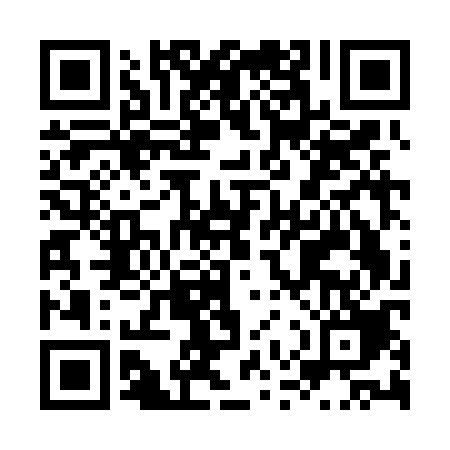 Ramadan times for Ciginj, SloveniaMon 11 Mar 2024 - Wed 10 Apr 2024High Latitude Method: Angle Based RulePrayer Calculation Method: Muslim World LeagueAsar Calculation Method: HanafiPrayer times provided by https://www.salahtimes.comDateDayFajrSuhurSunriseDhuhrAsrIftarMaghribIsha11Mon4:454:456:2512:154:166:066:067:4012Tue4:434:436:2312:154:176:076:077:4113Wed4:414:416:2112:144:186:096:097:4314Thu4:394:396:1912:144:196:106:107:4415Fri4:374:376:1712:144:206:116:117:4616Sat4:354:356:1512:144:216:136:137:4717Sun4:334:336:1312:134:236:146:147:4918Mon4:314:316:1112:134:246:156:157:5019Tue4:294:296:1012:134:256:176:177:5220Wed4:274:276:0812:124:266:186:187:5321Thu4:244:246:0612:124:276:206:207:5522Fri4:224:226:0412:124:286:216:217:5623Sat4:204:206:0212:124:296:226:227:5824Sun4:184:186:0012:114:306:246:247:5925Mon4:164:165:5812:114:316:256:258:0126Tue4:144:145:5612:114:326:266:268:0327Wed4:114:115:5412:104:336:286:288:0428Thu4:094:095:5212:104:346:296:298:0629Fri4:074:075:5012:104:356:306:308:0730Sat4:054:055:4812:094:366:326:328:0931Sun5:025:026:461:095:377:337:339:111Mon5:005:006:441:095:387:347:349:122Tue4:584:586:421:095:397:367:369:143Wed4:554:556:411:085:407:377:379:164Thu4:534:536:391:085:417:387:389:175Fri4:514:516:371:085:417:407:409:196Sat4:494:496:351:075:427:417:419:217Sun4:464:466:331:075:437:427:429:228Mon4:444:446:311:075:447:447:449:249Tue4:424:426:291:075:457:457:459:2610Wed4:394:396:271:065:467:467:469:28